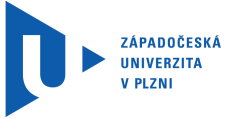 Název PRÁCE:Abstrakt: (cíle, metody, výsledky a závěr příspěvku; max. 1 normostrana/1800 znaků)Kontaktní údaje:Student/ABSOLVENT: Jméno, příjmení, titulŠkola, obor studiae-mail								telefonAbstrakt prosíme vyplnit a zaslat nejpozději 30. 9. 2014 na e-mail organizátora (souteze@top-expo.cz a  soutez@enviros.cz).